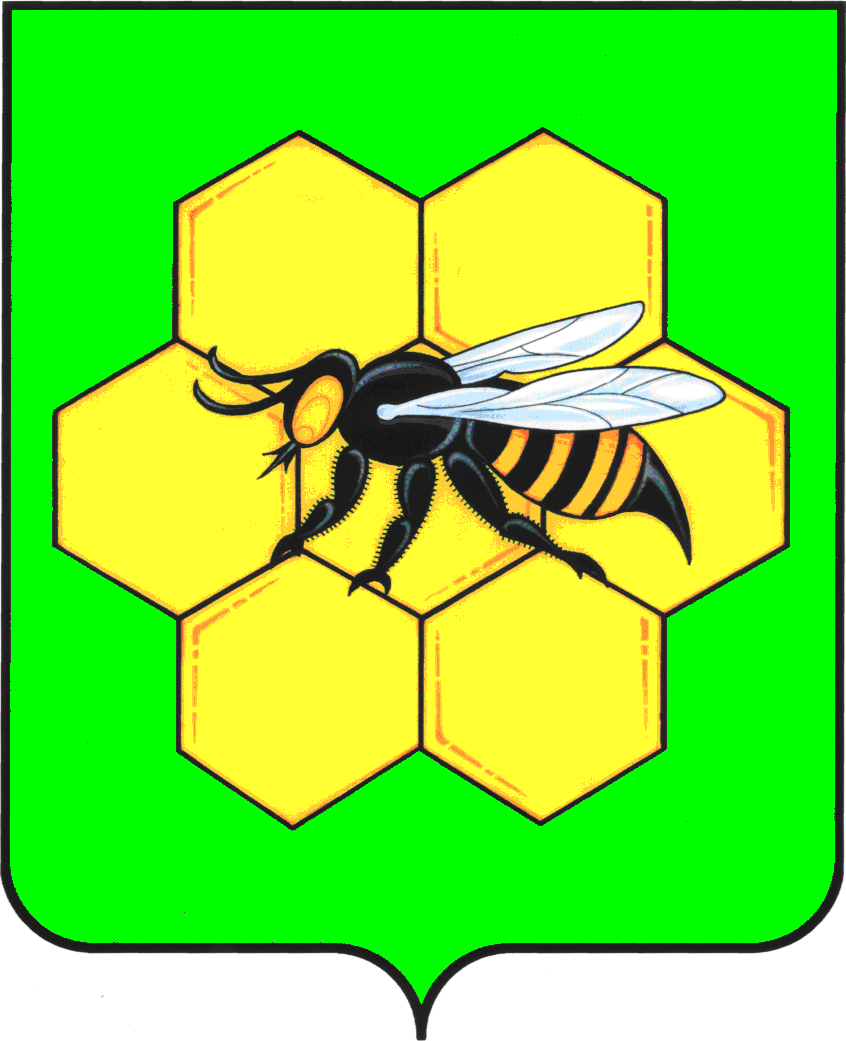 СОБРАНИЕ ПРЕДСТАВИТЕЛЕЙМУНИЦИПАЛЬНОГО РАЙОНА ПЕСТРАВСКИЙСАМАРСКОЙ ОБЛАСТИПЯТОГО СОЗЫВАР Е Ш Е Н И Е  № 79 от « 30 »  сентября   2016 г.О поддержке Собранием представителей муниципального района Пестравский обращения депутатов Собрания представителей муниципального района Кинельский Самарской области Рассмотрев  Обращение депутатов Собрания представителей муниципального района Кинельский по вопросу организации перевозок обучающихся, Собрание представителей муниципального района Пестравскийрешило:Поддержать Обращение депутатов Собрания представителей муниципального района Кинельский по вопросу организации перевозок обучающихся в Самарскую Губернскую Думу  и Правительство Самарской области.Направить данное Решение депутатам Собрания представителей муниципального района Кинельский.Настоящее Решение вступает в силу со дня его подписания. Глава муниципального района Пестравский Самарской области                                                                                     А.П. ЛюбаевПредседатель Собрания представителей муниципального района Пестравский Самарской области                                                                         А.А. МаксаковПриложениек решениюСобрания представителей муниципального района Кинельскийот 25 августа 2016г. № 92Обращениедепутатов Собрания представителей муниципального района Кинельский в Самарскую Губернскую Думу и Правительство Самарской областиВ адрес депутатов Собрания представителей муниципального района Кинельский поступают обращения родителей детей, посещающих детские сады по вопросу подвоза воспитанников в детский сад на школьном автобусе, т.к. по их мнению, дети из одной семьи ставятся в неравные условия, а именно школьник едет на школьном автобусе в школу, а родитель, провожающий его ведет другого ребенка, который является фактически воспитанником одного образовательного учреждения (детский сад это структурное подразделение государственного бюджетного общеобразовательного учреждения средней общеобразовательной школы)  пешком в детский сад или вызывает такси.Как правило, дошкольные образовательные организации находятся в крупных сельских населенных пунктах и доставка детей из малых сельских населенных пунктов, расположенных за несколько километров является проблемой для жителей этих населенных пунктов. В соответствии с Федеральным законом от 29.12.2012г. № 273-ФЗ «Об образовании в Российской Федерации»: государственной гарантией является реализация прав на получение общедоступного и бесплатного дошкольного образования в муниципальных образовательных организациях; в Российской Федерации установлены уровни общего образования, одним из них является дошкольное образование (п.1 части 4 статьи 10);бесплатными перевозками обеспечивают обучающихся в государственных и муниципальных образовательных организациях, реализующих основные общеобразовательные программы (статья 40);образовательные программы дошкольного образования являются основными общеобразовательными  программами (п.1 части 3 статьи 12).В соответствии с Постановлением Правительства Самарской области от 23.06.2010 № 282 «Об утверждении Положения об организации специальных (школьных) перевозок учащихся государственных и муниципальных образовательных учреждений в Самарской области» бесплатными перевозками обеспечены только учащиеся образовательных учреждений, но не обучающиеся, как предусмотрено федеральным законом от 29.12.2012г. № 273-ФЗ «Об образовании в Российской Федерации».В связи с обращениями граждан по вопросу подвоза детей в дошкольные учреждения, которые продолжают поступать и в настоящее время, а также в целях продолжения работы по рассматриваемому вопросу, в целях реализации права граждан на образование, повышения качества исполнения и доступности государственной услуги «Предоставление дошкольного образования по основной общеобразовательной программе», в целях поддержки семьи и с учетом дополнительного спроса на места в садах, просим разработать механизм по организации перевозок обучающихся в государственных и муниципальных  образовательных организациях (воспитанников детских садов) и закрепить законодательно.